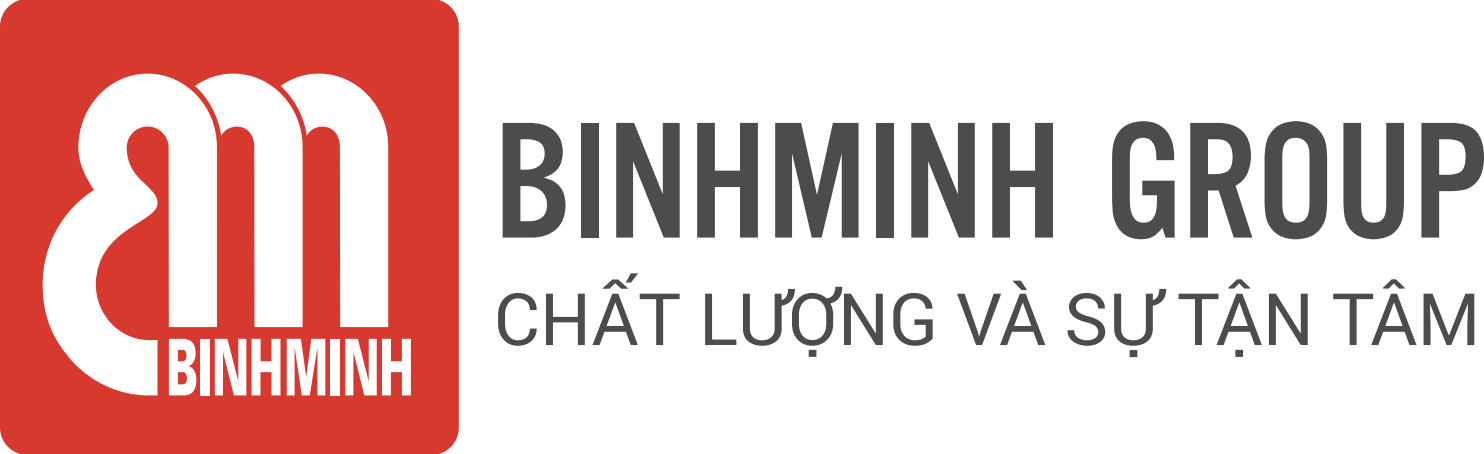 PHIẾU TỔNG HỢP NỘI DUNG BÀI HỌC LỚP 1, CHƯƠNG TRÌNH TIẾNG ANH TOÁN       Unit 5. Addition and subtraction within 20 (Phép cộng và phép trừ phạm vi đến 20)Lesson 1. Addition within 20(Phép cộng trong phạm vi 20) .-------------------------------- Lesson objectives (Mục tiêu bài học) To read and write addition sentences. (Đọc và viết các phép tính cộng.) February test (Kiểm tra tháng 2.).Lesson content (Nội dung bài học)Vocabulary ( Từ Vựng).addition (phép cộng)plus (cộng)equals (bằng)Structures (Cấu trúc câu) .Review:(Number) plus (number) equals (number).Thirteen plus six equals nineteen. (Mười ba cộng sáu bằng mười chín.).Homelink (Dặn dò về nhà)Các con viết từ mới mỗi từ 2 dòngLuyện nói từ vựng và cấu trúcLuyện tập/ thực hành những bài tập còn lại con chưa hoàn thiện trên lớp trang 69, 70,71.Trân trọng cảm ơn sự quan tâm, tạo điều kiện của các Thầy/Cô và Quí vị PHHS trong việc đồng hành cùng con vui học!